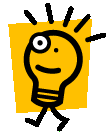 C’est un mot ou un groupe de mots qui…………………………………………………………………………………C’est un groupe essentiel dans la phrase. Je ne peux pas le supprimer de la phrase.Le sujet n’est pas toujours en début de phrase. Il n’a pas de place fixe dans la phrase, il peut être avant ou après le verbe.Le sujet (S) n’est composé que d’un seul mot (je, Pierre, nous,…)Le groupe sujet (GS) est composé de plusieurs mots (la banane, un grand lapin gris, ,…)Il est constitué : 1) …………………………………………………………………………							Exemple : 	Je suis content.									Il est revenu.2) …………………………………………………………………………							Exemple :	Laura fait de la danse.									Samuel rigole toujours.3) …………………………………………………………………………							Exemple : 	Le ballon bleu est dégonflé.									Un petit oiseau s’envole.4) …………………………………………………………………………							Exemple : 	Partager est une bonne chose.									Tricher n’est pas jouer !Il existe plusieurs méthodes pour retrouver le sujet ou le groupe sujet ! « C’est… qui »Je peux encadrer le sujet ou groupe sujet par « c’est…qui » ou « ce sont…qui » suivi du verbe.Maman arrive à huit heures.   C’est maman qui arrive à huit heures.           S         	   VLes enfants jouent dans le salon  Ce sont les enfants qui jouent dans le salon.                                                                            GS		     VTon exemple :    …………………………………………………………………………………………………………………………….. ……………………………………………………………………………………………………….……………………« Qui est-ce qui ? »Tu peux aussi trouver le groupe sujet en posant la question :« Qui est ce qui ? » suivie du verbe au singulier.« Qu’est ce qui ? » suivie du verbe au singulier.Sa gentillesse nous fait plaisir.   Qu’est ce qui nous fait plaisir ?Réponse : Sa gentillesse                                 G STon exemple :    …………………………………………………………………………………………………………………………….. ……………………………………………………………………………………………………….……………………Réponse : ………………………………………………………………………………………………………………..A toi d’utiliser la méthode qui te convient le mieux !!!